24. 04. 2020. Edukacja wczesnoszkolna kl.1XXVII krąg tematyczny: Woda źródłem życiaTemat 134. Oszczędzamy wodęZasoby wodne świata – rozmawiamy na podstawie informacji zawartej w filmie i własnej wiedzy. Poznajemy sposoby oszczędzania wody. https://www.youtube.com/watch?v=XwPK0mCWq2Yhttps://www.youtube.com/watch?v=Xmx2Yn5mutIUkładamy rymowanki o wodzie (np. Czysta woda zdrowia doda) i zapisujemy w zeszycie. (Rymowanki wysyłamy na wcześniej podany adres).Rozwiązujemy zadania tekstowe wymagające nietypowych rozwiązań. Wykonujemy ćwiczenia.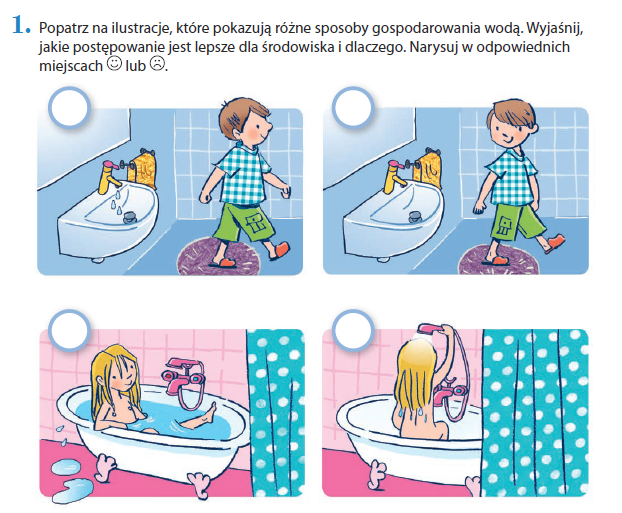 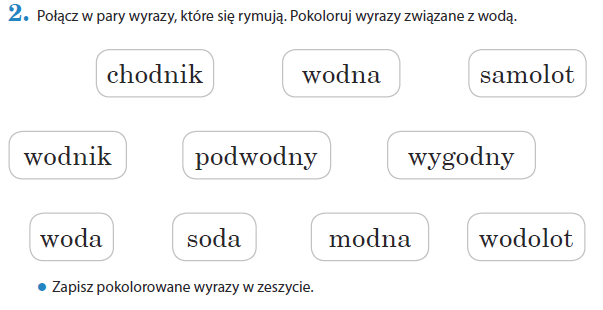 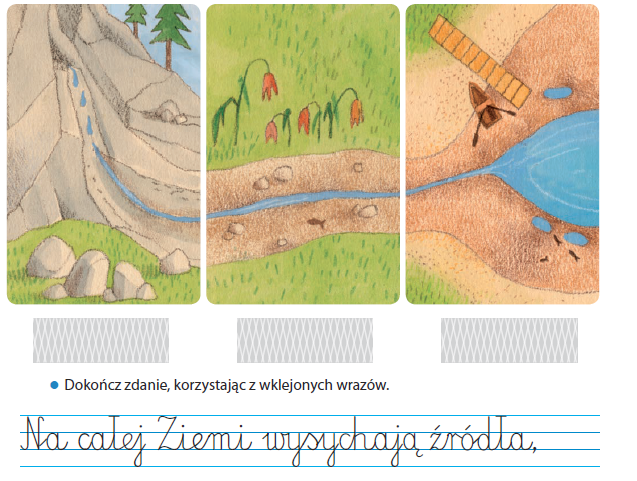 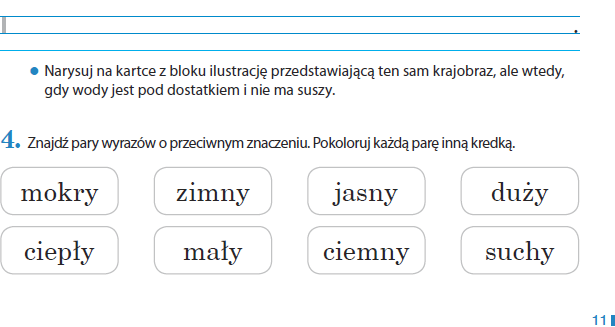 Rozwiązanie zadań 1 i 5 (podręcznik do matematyki str. 31) zapisujemy w zeszycie. 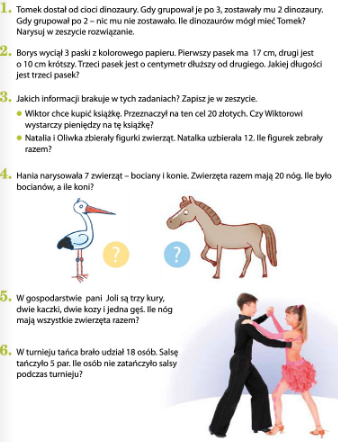 